King Andrew the FirstArtist unknown, 1833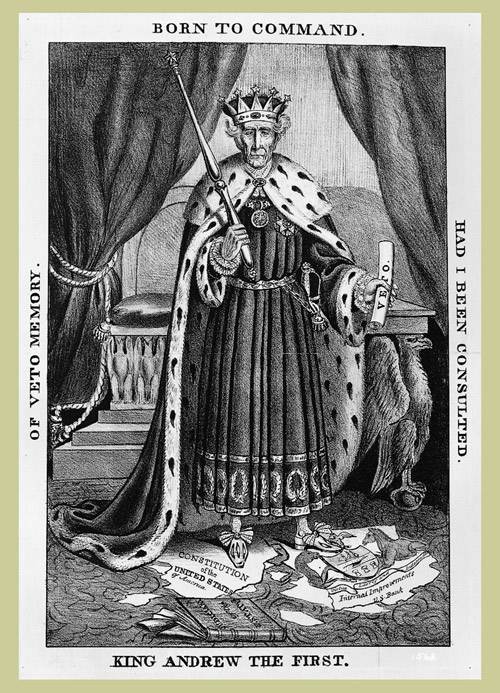 